ZEMGALES PLĀNOŠANAS REĢIONAMReģistrācijas Nr.90002182529Katoļu ielā 2b, Jelgavā, LV3001zpr@zpr.gov.lvPAZIŅOJUMSpar tarifiem un cenrādis pasažieru komercpārvadājumiem ar taksometriem ZEMGALES PLĀNOŠANAS REĢIONĀPārvadātājs (komersanta nosaukums) IK”INDRIVE”Reģistrācijas Nr. 40002200331Speciālās atļaujas (licences) Nr. ZPR-TX/24L/11. Tarifi2. Cenrādis3. PapildmaksaSpēkā no: 09.01.2024.Iesniegšanas datums 09.01.2024.Iesniedza                  Aleksejs Piļenoks	(Vārds, uzvārds) Paraksts  	e-paraktsTarifs nolīgšana
(euro)Tarifs par 1 km
(euro)Tarifs par 1 min (euro)2,001,000,20 Atzīmē ar x, ja tarifs braucienam no starptautiskas nozīmes transporta infrastruktūras objekta ir vienāds ar 1. punktā norādīto.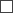  Atzīmē ar x, ja tarifs braucienam no starptautiskas nozīmes transporta infrastruktūras objekta ir vienāds ar 1. punktā norādīto. Atzīmē ar x, ja tarifs braucienam no starptautiskas nozīmes transporta infrastruktūras objekta ir vienāds ar 1. punktā norādīto.Nr.
p. k.Tarifa atšifrējumsNolīgšana
(euro)Par vienu kilometru
(euro/km)Par vienu minūti
(euro/min)1.“Standarts tarifs”2,001,000,202.3.Nr.
p. k.AtšifrējumsEuro1.2.3.